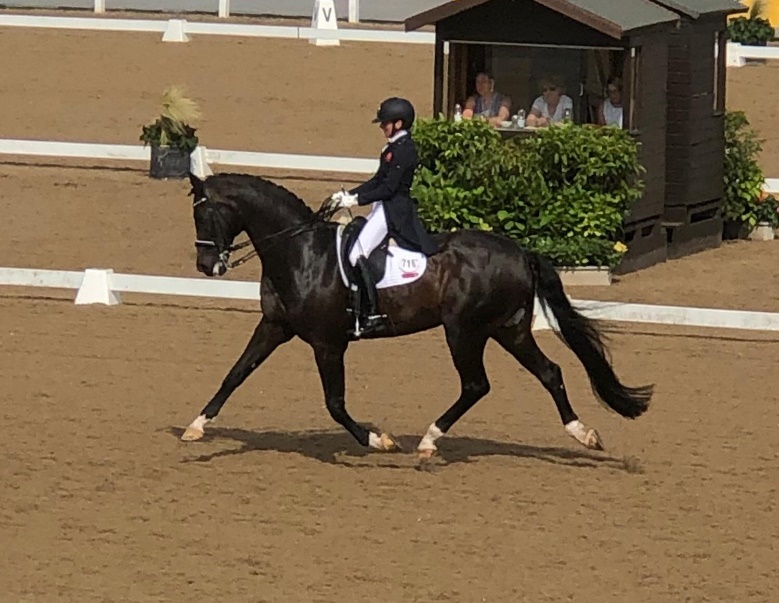 Isobel Wessel’s ClinicAtStourport Riding Centre10.00am G Ash 10.45am C Savage11.30am E Perry12.15pm R Hall1.15pm E Perry2.00pm A Trigg2.45pm J Cotterill3.30pm – A Higgins